Round 1: General knowledgeWhich river is longer, the Nile or the Amazon? The Nile (Nile is 6,670km, Amazon is 6,400km)In which British city would you find the Bull Ring shopping centre? BirminghamA cob is a male of which creature? SwanAccording to Napoleon, what does an army march on? Its stomachIn the UK in 1928, all women over what age were given the right to vote? 21At what speed in mph does a wind become a hurricane? 73mph (3 either way, 70-76mph)Round 2: Films named after songsA rich guy, a down on her luck girl and a shop that wouldn’t serve her. Pretty WomanLet’s go find that dead body. Stand By MeA colour, a fabric and a bit of sadomasochism. Blue VelvetTeen has inappropriate relations with a dessert. American PieA boy, a girl and some angry bees. My GirlRound 3: HistoryIn what year did the first space shuttle launch take place? Bonus half point if you can name the shuttle. 1981 (need to be exact), ColumbiaFrom which country did Algeria gain independence in 1962? FranceIn 1984, the IRA attempted to assassinate the top tier of the British government, including Margaret Thatcher, by planting a bomb in the hotel they were staying in. In which city was the hotel? BrightonIn what year did the first Academy Awards (AKA the Oscars) ceremony take place? 1930 (1 either way, 1929-1932)Which English explorer was executed in in 1618, fifteen years after being found guilty of conspiracy against King James I? Sir Walter RaleighWhich of Henry VIII’s children reigned in England for 44 years? Elizabeth IRound 4: Collective nounsA skulk is a collective noun describing a group of which carnivorous animals found in the UK? FoxesWhich word is used to describe a group of monkeys or kangaroos? TroopAn unkindness is a collective noun describing which type of birds? RavensWhat is the collective noun for a group of leopards? LeapWhich group of people are collectively known as an ambush? WidowsA pandemonium is the collective noun describing which kind of colourful bird? ParrotRound 5: SportWhich nation caused one of the biggest upsets in rugby union history when they defeated South Africa in the 2015 Rugby World Cup? JapanIn which famous race is the slowest man given a red lantern? Tour de FranceIn what year was the first World Cup final to be decided on penalties? 1994How many times did Ivan Lendl win Wimbledon? NoneWhich sport would you most associate with commentator Ted Lowe? SnookerWhich football team play at Goodison Park? EvertonRound 6: Famous people’s real namesReginald Kenneth Dwight. Elton JohnPaul Hewson. BonoDavid Robert Jones. David BowieArchibald Leach. Cary GrantFarrokh Bulsara. Freddie MercuryMarion Morrison. John WayneRound 7: Picture round: name the film from the scene where the actors have been digitally erased Nanny McPheeJurassic ParkHome AloneFinding NemoMars AttacksBeverly Hills CopThree AmigosBack to the FutureThe MaskCastawayBatmanThe Last EmperorJackpot: Our galaxy, the Milky Way, is predicted to collide and merge with the Andromeda galaxy in how many years? (1% either way)Answer: 3,750,000,000 (3,712,500,000 – 3,787,500,000)Picture round: name the film from the scene where the actors have been digitally erased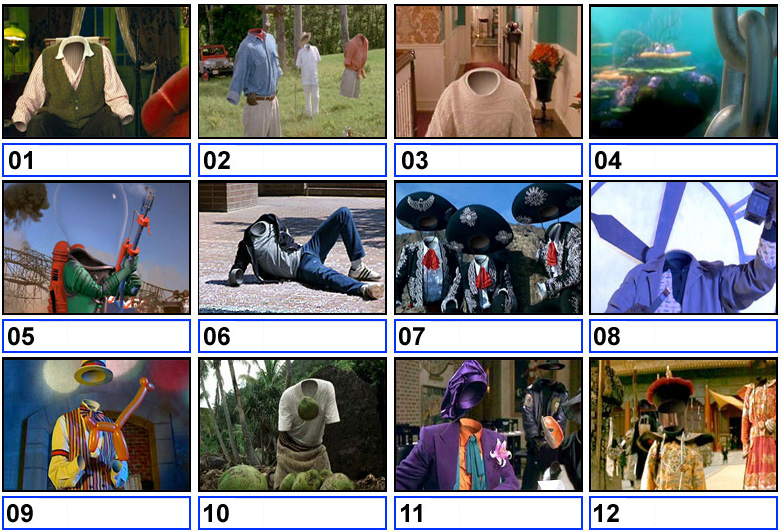 